УТВЕРЖДАЮДИРЕКТОР КОЛЛЕДЖА____________ Г.Г.Кайтуков«___»_________ 2016 г.ПОЛОЖЕНИЕ О ПОРЯДКЕ ОРГАНИЗАЦИИ И ОСУЩЕСТВЛЕНИЯ ОБРАЗОВАТЕЛЬНОЙ ДЕЯТЕЛЬНОСТИ ПО ОСНОВНЫМ ПРОГРАММАМ ПРОФЕССИОНАЛЬНОГО ОБУЧЕНИЯ В ГБПОУ «ЭЛЬХОТОВСКИЙ МНОГОПРОФИЛЬНЫЙ КОЛЛЕДЖ»Общие положения    Настоящее положение о порядке организации и осуществления образовательной деятельности по основным программа профессионального обучения в государственном   бюджетном  профессиональном  образовательном  учреждении  «Эльхотовский многопрофильный колледж»  (далее – Положение, колледж) разработано в соответствии с Федеральным законом от 29.12.2012№273-ФЗ «Об образовании в Российской Федерации», приказом Министерства образования и науки Российской Федерации от 18.04.2013г №292 «Об утверждении Порядка организации и осуществления образовательной деятельности по основным программам профессионального обучения», письмом Минобрнауки РФ от 17.02.2009 г. № ИК -123/03 «О функционировании общероссийского банка текстов и аннотаций программ опережающего профессионального обучения», Уставом колледжа.Настоящее Положение устанавливает правила организации и осуществления образовательной деятельности по основным программа профессионального обучения: программам профессиональной  подготовки по профессиям рабочих, должностям служащих; программ переподготовки рабочих, служащих; программ повышения квалификации рабочих, служащих.Под профессиональным обучением понимается обучение , направленное на приобретение лицами различного возраста профессиональной компетенции, в том числе для работы с конкретным оборудованием, технологиями, аппаратно – программными и иными профессиональными средствами, получение указанными лицами квалифицированных разрядов, классов, категорий по профессиям рабочего или должности служащего без изменения уровня образования.          Под профессиональным обучением по программам профессиональной подготовки по профессиям рабочих и должностям служащих понимается профессиональное обучение лиц, ранее не имевших профессии рабочего или должности служащего.        Под профессиональным обучением по программам переподготовки рабочих и служащих понимается профессиональное обучение лиц, уже имеющих профессию рабочего, профессии рабочих или должность служащего, должности служащих, в целях получения новой профессиирабочего или новой должности служащего с учетом потребностей производства, вида профессиональной деятельности.      Под профессиональным обучением по  программам повышения квалификации рабочих и служащих понимается профессиональное обучение лиц, уже имеющих профессию рабочего, профессии рабочих или должность служащего, должности служащих, в целях последовательного  совершенствования профессиональных знаний, умений и навыков по  имеющейся профессии рабочего или имеющейся должности служащего без повышения образовательного уровня.Организация и осуществление образовательной деятельности.         2.1.Образовательный процесс в колледже осуществляется в течение всего календарного года. Сроки начала и окончания профессионального обучения определяются в соответствии с учебным планом конкретной программы профессионального обучения. Образовательный процесс организуется в соответствии с расписанием, которое определяется колледжем.         2.2. Формы обучения по программам профессионального обученияопределяются колледжем самостоятельно. Допускается сочетание различных форм обучения - очной, очно-заочной, заочной, самообразования.          2.3. Содержание и продолжительность программ профессионального обучения по каждой профессии рабочего, должности служащего  определяются конкретной программой профессионального обучения, разрабатываемой и утверждаемой колледжем на основе установленных квалификационных требований (профессиональных стандартов), если иное не установлено законодательством Российской Федерации, Республики Северная Осетия -Алания           2.4. При прохождении профессионального обучения в соответствии с индивидуальным учебным планом его продолжительность может быть изменена колледжем с учетом особенностей и образовательных потребностей  конкретного обучающегося.Программа профессионального обучения по индивидуальным учебным планам предусматривает возможность зачета учебных предметов, курсов, дисциплин (модулей), освоенных в процессе предшествующего образования.             2.5. Образовательная деятельность обучающихся предусматривает следующие виды учебных занятий: лекции, лабораторно-практические занятия, самостоятельная работа на основе методических указаний преподавателя, практика.             2.6. При реализации основных программ профессионального обученияиспользуются различные образовательные технологии: информационные, дистанционные, практикоориентированные; активные и интерактивные формы учебных занятий.             2.7. Практика имеет целью комплексное освоение обучающимися основных трудовых функций, приобретение необходимых умений и опыта практической работы.Видами практики обучающихся, осваивающих программы профессионального обучения, являются учебная и производственная практика. Содержание всех видов практики определяется квалификационными  требованиями или профессиональными стандартами (если имеются) посоответствующим профессиям рабочих или должностям служащих.           2.8. Реализация программ профессионального обучения сопровождается проведением  промежуточной аттестации обучающихся. Формы, периодичность и порядок проведения промежуточной аттестации обучающихся устанавливается колледжем самостоятельно, и отражается в учебных планах.         2.9. Профессиональное обучение завершается обязательной государственной итоговой аттестацией в форме квалификационного экзамена.          2.10. Квалификационный экзамен проводится колледжем для определения соответствия полученных знаний, умений и навыков программе профессионального обучения и установления на этой основе лицам, прошедшим профессиональное обучение, квалификационных разрядов, категорий, классов по соответствующим профессиям рабочих, должностям служащих.         Квалификационный экзамен независимо от вида профессионального обучения включает в себя практическую квалификационную работу и проверку теоретических знаний в пределах квалификационных требований, указанных в квалификационных справочниках и (или) профессиональных  стандартах по соответствующим профессиям рабочих, должностям служащих. К проведению квалификационного экзамена привлекаются  представители работодателей.          2.11. Лицам, успешно сдавшим квалификационный экзамен, присваивается разряд, категория, класс по профессии рабочего, должности служащего по результатам профессионального обучения, выдается свидетельство  о профессии рабочего, должности служащего.Разработка основных программ профессионального обучения, порядок их утверждения, внесения изменений.         3.1.Программы профессионального обучения включают в себя следующие необходимые разделы:1) титульный лист,2) аннотацию в следующей форме:- наименование программы,- вид подготовки (повышение квалификации, профессиональнаяподготовка, переподготовка),- ФИО автора, место работы, адрес электронной почты,- наименование образовательного учреждения - правообладателяпрограммы, контактная информация,- срок обучения (в часах), форма обучения,- уровень квалификации, получаемой по завершении обучения;  3)пояснительную записку, включающую квалификационную(профессиональную) характеристику (профессиональные требования) илираздел профессионального стандарта;4) учебный  план с указанием перечня, трудоемкости, последовательности учебных дисциплин, модулей; форм промежуточной аттестации; распределением времени на теоретическое и практическоеобучение, консультации и квалификационный экзамен (Приложение 2);5) тематические планы учебных дисциплин (модулей) и практик;6) содержание теоретического и практического обучения в соответствиис требованиями квалификационной характеристики (профессиональногостандарта), включая перечень лабораторно-практических работ, видовсамостоятельных работ, выполняемых в период обучения;7) процедуры итоговой аттестации обучающихся;8) список рекомендуемой литературы.            3.3. Утверждение программы профессионального обучения включаетследующие обязательные процедуры:1) рассмотрение программы на заседании методической цикловой комиссии,2) представление программы для утверждения приказом директора по колледжу,3) размещение информации о программе на официальном сайте колледжа.              3.4. Методическая цикловая комиссия, реализующая программы профессионального обучения по мере необходимости обновляет указанные программы в части состава учебных дисциплин и модулей в учебном плане,  содержания рабочих программ дисциплин, модулей, практик с учетом развития производственных технологий, запросов потребителей образовательных услуг.            3.5 Документы, с внесенными изменениями,  представляются в электронном и печатном виде заместителю директора по учебной работе.Прием поступающих на обучение по программам профессионального обучения          4.1.Организация работы по приему на обучение по основным программам профессионального обучения обеспечивает соблюдение прав граждан в области образования, установленных законом Российской  Федерации.          4. 2. Лица в возрасте до восемнадцати лет, не имеющие аттестаты о среднем общем образовании   допускаются к освоению программ профессионального обучения по  программам профессиональной подготовки по профессиям рабочих, должностям служащих при условии их обучения  образовательным программам среднего профессионального образования, не предусматривающим получение среднего общего образования.       4.3. Обучающиеся, поступившие после 8 класса, проходят программу 9 класса в вечерней школе, а по окончании сдают экзамены, чтобы получить аттестат о среднем общем олбразовании          4.4. Профессиональное обучение женщин и лиц в возрасте до восемнадцати лет осуществляется только по тем профессиям рабочих и должностям служащих, работа по которым не запрещена или не ограничена для указанных лиц в соответствии с Трудовым кодексом Российской  Федерации.         4.5. С целью ознакомления поступающих с лицензией на осуществлениеобразовательной деятельности,  свидетельством о государственнойаккредитации, уставом, колледж размещает указанные документы наофициальном сайте. Факт ознакомления с лицензией, свидетельством огосударственной аккредитации заверяется личной подписью поступающего в заявлении.          4.6. При подаче заявления на обучение  по основным программампрофессионального обучения  поступающие  предоставляют следующие   документы:1) паспорт или иной документ, удостоверяющий личность, гражданство,2) копию документа о предшествующем образовании,3) медицинскую справку;4) копию трудовой книжки с записями, подтверждающими выполнение работ определенной квалификации (при поступлении на обучение по программе повышения квалификации).        4.7. Поступающим на базе 8 классов в колледж необходимо предоставлять следующие документы:-документ, удостоверяющий личность, гражданство (паспорт или свидетельство о рождении);- медицинскую справку формы 086-У;- личное дело учащегося с предыдущего места учебы;- фотографии (3х4)- 6 штук.     4.8.  На каждого поступающего формируется личное дело, в котором хранятся сданные и прочие документы о прохождении обучения.         4.9.  Прием документов от поступающих по основным программампрофессионального обучения (повышение квалификации, переподготовка) производится в течение всего года по мере формирования учебных групп.         4.10.  Все прочие вопросы, связанные с приемом поступающих и неоговоренные в настоящем положении, решаются в соответствии с  действующим законодательством, локальными нормативными актами,  регулируются приказами директора колледжа. 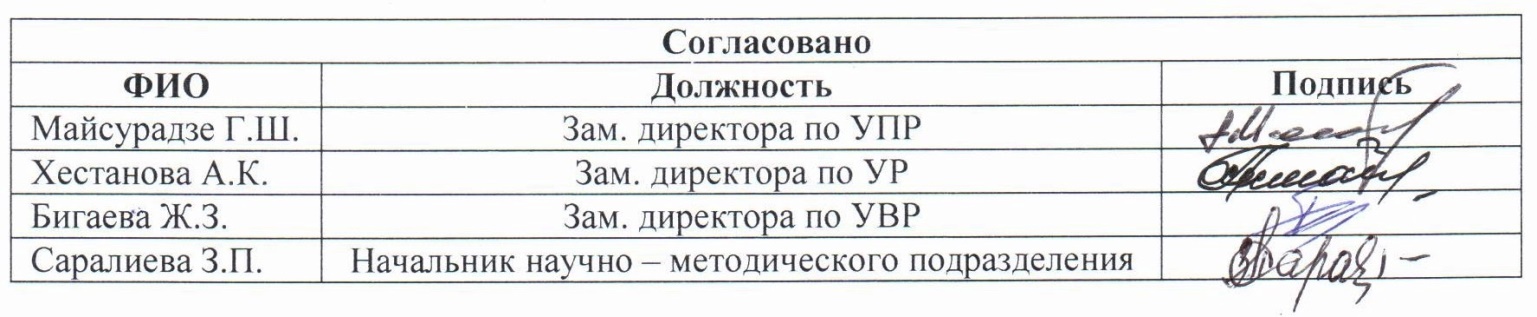 Рассмотрено Методическим советом протокол № 4 от  13.01.2016 гВведено в действиеприказ  от 1.01.2016 г.  № 1.Регистрационный №97